Gebruik je gezondheidscadeau van 989€ tot 1261€ per jaar om te werken aan je leefstijl 
Wil je graag meer bewegen, je mentaal beter voelen of minderen of stoppen met roken? 
Wist je dat de overheid je hierbij helpt door een mooi bedrag te betalen om je te laten begeleiden? Dus waar wacht je op? Zet nu de stap naar een gezondere leefstijl. Lees meer over het gezondheidscadeau (link)Afbeelding: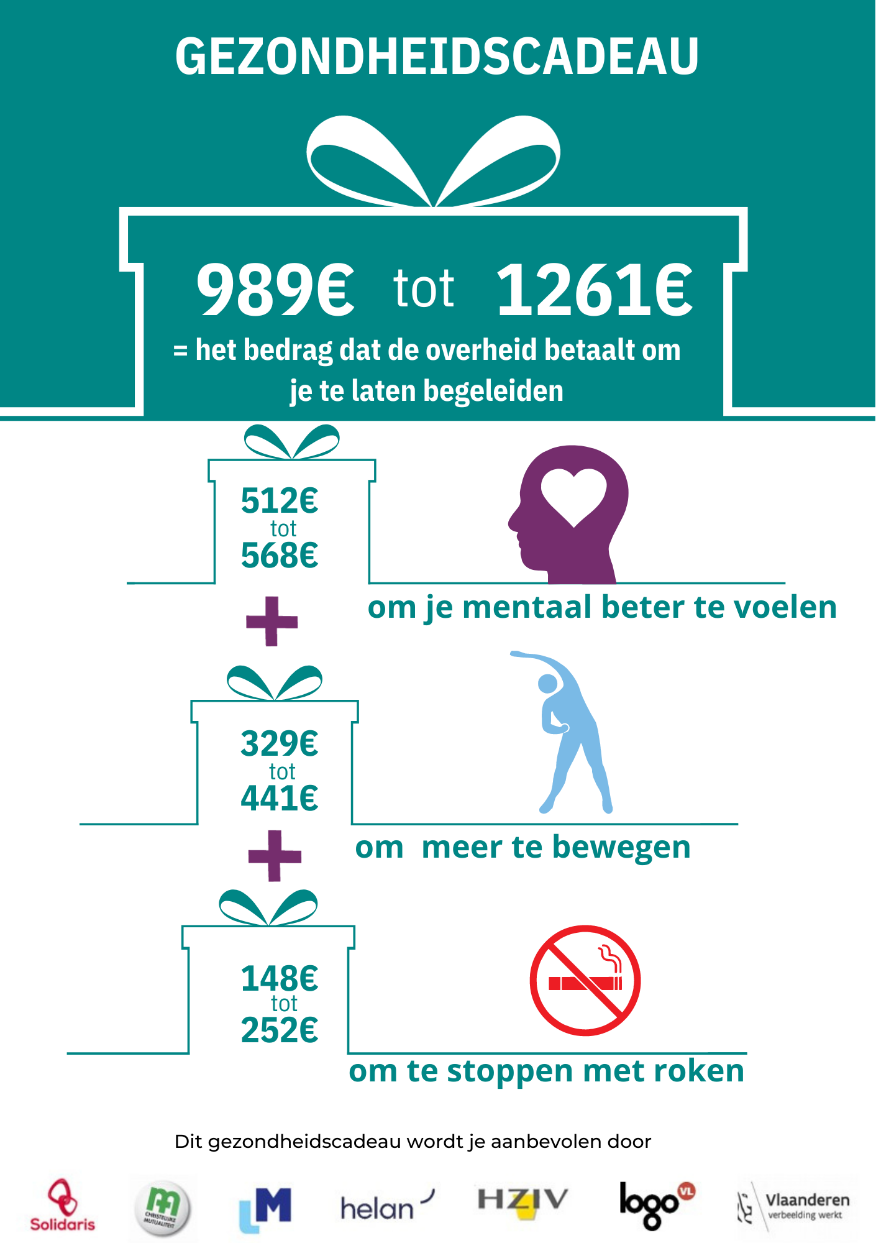 